Szkoła Podstawowa im. Bronisława Czecha w PleśnejCzym zajmuje się szkoła ?Szkoła jest szkołą publiczną i zajmuje się kształceniem uczniów oddziałów przedszkolnych oraz klas od pierwszej do ósmej,Nauka w szkole jest bezpłatna.W szkole pracują nauczyciele, pracownicy sekretariatu i pracownicy administracji.Szkoła umożliwia dzieciom:zdobycie wiedzy i umiejętności niezbędnych do uzyskania świadectwa ukończenia szkoły,przygotowanie do rozpoczęcia nauki w szkole podstawowej,rozwijanie samodzielności i współpracy w grupie,właściwy rozwój poprzez zapewnienie edukacji, opieki i wychowania,rozwijanie zainteresowań poprzez organizowanie zajęć pozalekcyjnych,przygotowanie do egzaminu ósmoklasisty.Sprawy które załatwisz w naszej szkole to: zapisanie dziecka do szkołyotrzymanie karty rowerowejskorzystanie z dożywania dzieciwyrobienie legitymacji szkolnejotrzymanie zaświadczeńkonsultacje z psychologiem i pedagogiem oraz pielęgniarką szkolnąKontakt ze Szkołą  – załatwienie sprawyJeżeli chcesz się skontaktować z naszą szkołą możesz:napisać pismo i wysłać je na adres: Szkoła Podstawowa  im. Bronisława Czecha w Pleśnej 33-171 Pleśna 228,możesz wysłać e-mail na adres: spplesna228poczta.onet.pl,możesz zadzwonić pod numer telefonu: 14 679 81 22możesz przyjść do sekretariatu szkoły od poniedziałku do piątku w godzinach 7:30-15:30.Sekretariat to miejsce, w którym można zostawić pismo, podanie, dokumenty i otrzymać potrzebną informację o szkole.Jak trafić do sekretariatu?Sekretariat znajduje się na parterze, po lewej stronie od wejścia do szkoły (wejście główne), a następnie drugie drzwi na prawo.Opis budynku szkoły:budynek szkoły posiada trzy główne wejścia, jedno z tych wejść jest zadaszone- do wszystkich wejść prowadzą schody. Wejście główne od strony drogi posiada również podjazd (pochylnię),w budynku szkoły są korytarze, schody, balustrady. Budynek posiada 3 kondygnacje naziemnie i 1 podziemną, do której prowadzą tylko schody, w budynku szkoły nie ma zamontowanych platform, informacji głosowych, pętli indukcyjnych,na terenie nie ma możliwości skorzystania z tłumacza języka migowego,w budynku nie ma oznaczeń w alfabecie brajla ani oznaczeń kontrastowych lub w druku powiększonym dla osób niewidomych i słabowidzących,najbliższe miejsca parkingowe dla osób z niepełnosprawnością znajdują się na parkingu przy szkole,brak informacji, że możliwy jest wstęp z psem asystującym do wszystkich pomieszczeń budynku,budynek posiada toaletę  dostosowaną do potrzeb osób niepełnosprawnych,drogi ewakuacyjne wewnątrz budynku są oznakowane,brak windy do celów ewakuacyjnych.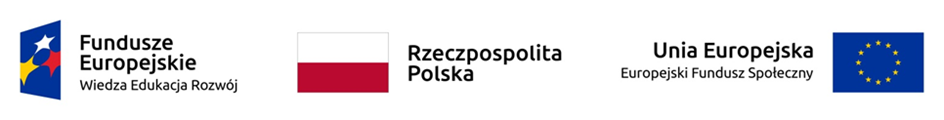 Grant jest realizowany w ramach projektu pn. "Dostępny samorząd - granty", Działanie 2.18 Programu Operacyjnego Wiedza Edukacja Rozwój 2014-2020